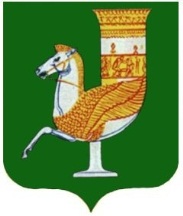 ПОСТАНОВЛЕНИЕАДМИНИСТРАЦИИ   МУНИЦИПАЛЬНОГО  ОБРАЗОВАНИЯ «КРАСНОГВАРДЕЙСКИЙ  РАЙОН»От 22.03.2021г.  № 217с. КрасногвардейскоеОб организации реагирования  нештатных органов управления и сил МО «Красногвардейский район» на чрезвычайные ситуации и иные происшествияВ соответствии с Федеральным законом от 21 декабря 1994 года № 68-ФЗ «О защите населения и территорий от чрезвычайных ситуаций природного и техногенного характера», постановлением Правительства Российской Федерации от 30 декабря 2003 года № 794 «О единой государственной системе предупреждения и ликвидации чрезвычайных ситуаций»  и в целях оперативного реагирования, организации управления при чрезвычайной ситуации или происшествии, руководствуясь Уставом МО «Красногвардейский район»ПОСТАНОВЛЯЮ:1. Утвердить:1.1. Положение об оперативном штабе Комиссии по предупреждению и ликвидации чрезвычайных ситуаций и обеспечению пожарной безопасности  муниципального образования «Красногвардейский район» (Приложение №1).1.2. Положение об оперативной группе Комиссии по предупреждению и ликвидации чрезвычайных ситуаций и обеспечению пожарной безопасности муниципального образования  МО  «Красногвардейский район» (Приложение № 2).1.3. Перечень  документации   для укомплектования оперативного штаба, оперативной  группы Комиссии по предупреждению и ликвидации чрезвычайных ситуаций и обеспечению пожарной безопасности муниципального образования «Красногвардейский район»  и передвижного пункта управления  (Приложение № 3).2. МКУ «Центр обслуживания учреждений  МО «Красногвардейский район», при угрозе или возникновении чрезвычайных ситуаций  и иных происшествий, выделять в распоряжение начальника оперативной группы Комиссии по предупреждению и ликвидации чрезвычайных ситуаций и обеспечению пожарной безопасности муниципального образования «Красногвардейский район»  автомобиль УАЗ 2206, госномер Н 170 СС 01 с водителем. 3. Начальнику оперативной группы Комиссии по предупреждению и ликвидации чрезвычайных ситуаций и обеспечению пожарной безопасности муниципального образования «Красногвардейский район» использовать автомобиль УАЗ 2206, госномер Н 170 СС 01 в качестве  передвижного  пункта  управления в случае угрозы или возникновении  чрезвычайной ситуации или иного происшествия на территории МО «Красногвардейский район».4. Отделу по делам ГО и ЧС  администрации МО «Красногвардейский район» укомплектовать документацией оперативный штаб, оперативную группу при Комиссии по предупреждению и ликвидации чрезвычайных ситуаций и обеспечению пожарной безопасности муниципального образования «Красногвардейский район».5. Признать утратившим силу постановление администрации МО «Красногвардейский район» № 463 от 02.11.2016 года «Об организации реагирования  нештатных органов управления и сил МО «Красногвардейский район» на чрезвычайные ситуации и происшествия».6. Контроль за выполнением данного постановления возложить  на отдел по делам ГО и ЧС администрации МО «Красногвардейский  район». 7.Настоящее постановление  вступает в силу со дня его подписания.Глава МО «Красногвардейский   район»				                  Т. И. Губжоков        Приложение № 1к  постановлению администрации                                                                                            МО «Красногвардейский район»от                           _№  __Положение об оперативном штабеКомиссии по предупреждению и ликвидации чрезвычайных ситуаций и обеспечению пожарной безопасности  (КЧС и ОПБ)муниципального образования « Красногвардейский район»Общие положения   Оперативный штаб КЧС и ОПБ - это нештатный орган управления, создаваемый заблаговременно постановлением администрации МО «Красногвардейский район».Оперативный штаб предназначен для обеспечения непрерывного управления ликвидацией угрозы или последствий чрезвычайных ситуаций в соответствии с принятыми КЧС  и ОПБ решениями.Состав оперативного штаба КЧС и ОПБ:Начальник оперативного штаба - начальник отдела по делам ГО и ЧС, руководитель аппарата АТК администрации МО «Красногвардейский район»;	Начальник группы планирования – главный специалист отдела экономического развития и торговли администрации МО «Красногвардейский район».Специалист по планированию и картографии -  ведущий специалист отдела архитектуры и градостроительства администрации МО «Красногвардейский район»;Специалист чертежник-картограф – главный специалист отдела строительства, ЖКХ, ТЭК, связи и транспорта администрации МО «Красногвардейский район»;Специалист по электроной вычислительной технике - специалист отдела информационных технологий  администрации МО «Красногвардейский район»;Начальник группы направлений и координации деятельности – ведущий специалист отдела по делам ГО и ЧС администрации МО «Красногвардейский район»;Специалист группы  направлений  и координации деятельности - главный  специалист управления сельского хозяйства администрации МО «Красногвардейский район»;Начальник группы анализа и обобщения информации – заместитель начальника МКУ «ЕДДС МО «Красногвардейский район»; Специалист по обобщению информации и подготовке донесений – инженер программист МКУ «ЦБ УО» администрации МО «Красногвардейский район».Место для работы оперативного штаба (ОШ) - одно из помещений в здании администрации МО «Красногвардейский район», имеющее необходимое количество рабочих мест и средств связи.2.Основные  задачи оперативного штаба КЧС и ОПБ:-подготовка предложений (проектов решений) для принятия решения КЧС и ОПБ, доведение его до исполнителей и контроль за  их выполнением;-организация разведки в районе ЧС, сбор, обобщение и доведение информации об обстановке до заинтересованных лиц, представление донесений в соответствии с табелем в вышестоящие органы управления;-поддержание постоянной связи с оперативной группой КЧС и ОПБ в целях получения своевременной и достоверной информации об обстановке в районе ЧС и доведения указаний  главе МО «Красногвардейский район» - председателю КЧС и ОПБ;-контроль за приведением в готовность привлекаемых сил и средств, организацией их выдвижения из пунктов постоянного размещения в район чрезвычайной ситуации;-организация всестороннего обеспечения действий сил и их взаимодействия при совместном выполнении задач;-поддержание взаимодействия с органами военного командования, КЧС соседних территорий и организациями, участвующими в ликвидации угрозы и последствий ЧС;-контроль за обстановкой, ведение рабочей карты председателя КЧС и ОПБ и журналов учета полученных и отданных распоряжений, полученной и доведенной информации;-ведение учета привлеченных в соответствии с решением КЧС и ОПБ людских, материальных, технических и финансовых ресурсов;-оповещение и информирование населения и заинтересованных организаций об обстановке в районе ЧС.3.Обязанности членов оперативного штаба КЧС и ОПБНачальник оперативного штаба подчиняется главе муниципального образования (Председателю КЧС и ОПБ) МО «Красногвардейский район» Он обязан:- уточнить состав рабочей группы ОШ КЧС и ОПБ, дать указания (в зависимости от складывающейся обстановки, вида и масштабов чрезвычайной ситуации) о привлечении к работе в составе ОШ КЧС и ОПБ дополнительных сотрудников и специалистов;- ежедневно проводить инструктаж заступающей на очередные сутки дежурной смены ОШ КЧС и ОПБ;- проводить оценку обстановки и докладывать предложения для принятия решения на ликвидацию чрезвычайной ситуации;- руководить ведением рабочей карты и подготовкой необходимого справочного материала для доклада обстановки;- представлять донесения согласно табелю срочных донесений;-организовывать      взаимодействие      с      участниками      взаимодействия      и заинтересованными организациями и учреждениями;- организовывать проведение оценки обстановки, масштабов и возможных последствий чрезвычайных ситуаций, проводить прогнозирование дальнейшего развития чрезвычайной ситуации с привлечением заинтересованных организаций.4. Группа планирования:4.1. Начальник группы планированияНачальник группы планирования подчиняется начальнику ОШ КЧС и ОПБ и отвечает за сбор и обобщение данных обстановки и разработку основных планирующих документов.Он обязан:- знать обстановку в зоне чрезвычайной ситуации, готовить выводы из оценки обстановки;- руководить работой сотрудников, входящих в состав группы, распределять между ними обязанности на время дежурства по разработке документов, ведению карт, рабочих и справочных материалов;- оформлять решения и доводить их до исполнителей;-определять объемы работ по ликвидации чрезвычайной ситуации, потребности в силах и средствах, готовить предложения для принятия решений по этим вопросам;- постоянно контролировать ведение учета данных обстановки, карты обстановки, разработку других необходимых документов;- организовывать взаимодействие с оперативными группами вышестоящих и подчиненных органов управления.4.2.Обязанности  специалиста по планированию и картографииСпециалист по планированию и картографии  подчиняется начальнику группы планирования и отвечает за  разработку основных планирующих документов.Он обязан:- уметь оценивать  общую обстановку,  производить  расчеты  по  созданию  группировки  сил  общего  назначения,  готовить  предложения  по  организации  их  выдвижения  и  действий  в  очагах  поражения;- вести учет привлеченных сил и средств для проведения аварийно-спасательных и других неотложных работ;- совместно с картографом отрабатывать  рабочую карту Председателя КЧС и ОПБ с нанесением обстановки и принятых решений;- по указанию начальника группы готовить  проекты  распоряжений администрации  района и решений КЧС и ОПБ,  осуществлять  контроль  за  их  доведением  и  исполнением;- иметь  формализованные  документы  управления;- знать требования  руководящих  документов  по  оформлению  топографических  карт;- по  указанию  начальника  группы планирования  исполнять  обязанности  других  должностных  лиц  группы планирования.4.3.Обязанности чертежника-картографаЧертежник-картограф подчиняется начальнику группы планирования и отвечает за оформление графических документов управления.Он обязан:- по указанию начальника группы получать необходимые карты, планы и другие исходные материалы, необходимые для разработки графических документов;- вести учет исходных материалов и отработанных в группе графических документов;- оформлять отрабатываемые группой планы, решения и схемы;-знать и использовать в работе требования руководящих документов по оформлению карт, нанесению обстановки и решений.4.4.Обязанности специалиста по электро вычислительной технике: Специалист по электро вычислительной технике подчиняется начальнику группы планирования и отвечает за программное обеспечение работы специалистов группы.Он обязан:- с использованием программных методик определять силы и средства, необходимые для проведения аварийно-спасательных и других неотложных работ в заданных объемах и в установленное время;- оформлять решения  КЧС и ОПБ, приказы и распоряжения  Председателя КЧС и ОПБ, другие письменные документы, разрабатываемые группой;- осуществлять учет, хранение и использование формализованных, справочных и методических документов с использованием ЭВМ;- обеспечить бесперебойную работу электро вычислительной технике группы. 5. Группа направлений и координации деятельности:5.1 Начальник группы направлений и  координации деятельностиНачальник группы направлений и координации деятельности подчиняется начальнику ОШ КЧС и ОПБ и отвечает за обеспечение непрерывного взаимодействия ОШ КЧС и ОПБ с органами управления, силами и средствами в ходе ликвидации чрезвычайной ситуации.Он обязан:- знать обстановку в зоне чрезвычайной ситуации, состав привлекаемых для ее ликвидации сил и средств, а также состав сил и средств, которые могут быть дополнительно привлечены к работам в зоне чрезвычайной ситуации;- постоянно вести контроль за передвижением сил и средств в зоне чрезвычайной ситуации, знать их состав, места расположения и порядок связи;- доводить до соответствующих органов решения и рекомендации ОШ КЧС и ОПБ по организации проведения аварийно-спасательных и других неотложных работ;- знать состав, задачи, места размещения, порядок связи с участниками взаимодействия и заинтересованными организациями, привлекаемых к ликвидации чрезвычайной ситуации;- готовить информацию об обстановке и обеспечивать регулярное доведение ее до вышестоящих, подчиненных и взаимодействующих органов.5.2. Обязанности специалиста группы  направлений  и координации деятельностиСпециалист группы направлений и координации деятельности подчиняется начальнику группы планированию и отвечает за обеспечение непрерывного взаимодействия ОШ КЧС и ОПБ с органами управления, силами и средствами в ходе ликвидации чрезвычайной    ситуации.Он обязан:- координировать действия оперативной группы КЧС и ОПБ,  МКУ «ЕДДС МО «Красногвардейский район», формирований и эвакокомиссии с оперативным штабом КЧС и  ОПБ МО «Красногвардейский район».- готовить проекты  графиков и планов на проведение проведения аварийно-спасательных и других неотложных работ.-контролировать проведение аварийно – восстановительных работ в соответствии с планами и графиками.- готовить информацию о ходе проведения аварийно-спасательных и других неотложных работ.6.Группа анализа и обобщения информации6.1. Начальник группы анализа и обобщения информацииНачальник группы анализа и обобщения информации подчиняется начальнику ОШ  КЧС и ОПБ и отвечает за своевременное получение информации об обстановке и взаимное информирование об обстановке, силах и средствах, участвующих в ликвидации чрезвычайных ситуациях.Он обязан:- постоянно знать обстановку в районе чрезвычайной ситуации;- определять источники информации об обстановке в зоне чрезвычайной ситуации, устанавливать с ними взаимодействие и согласовывать порядок, объем, способы и сроки представления информации в ОШ  КЧС и ОПБ;- анализировать принимаемую информацию, организовать ее уточнение, готовить выводы из оценки обстановки для группы планирования;- руководить подготовкой справочных материалов, разрабатывать другие материалы по обстановке в зоне чрезвычайной ситуации;- контролировать объем, содержание и своевременность доведения информации об обстановке до взаимодействующих и заинтересованных министерств и ведомств, органов управления, сил и средств, привлекаемых к ликвидации чрезвычайной ситуации;- готовить  информацию о ходе ликвидации чрезвычайной ситуации для средств массовой информации.-  осуществлять доведение и оформление отданных указаний и распоряжений;- обрабатывать и представлять информацию о развитии чрезвычайной ситуации средствам массовой информации.6.2.Обязанности специалиста по обобщению информации и подготовке донесений:Специалист группы анализа и обобщения информации подчиняется начальнику группы. Он обязан:- находиться в постоянной готовности к приему и доведению информации об обстановке; - знать обстановку в зоне ЧС, проводимые мероприятия и их руководителей, состав и местонахождение привлеченных сил и средств, информацию за сутки вносить в журнал учета ЧС;- при угрозе и возникновении ЧС разрабатывать и представлять в вышестоящие органы управления табельные донесения, участвовать в разработке докладов об обстановке в установленное время;- постоянно знать местонахождение руководящего состава администрации  МО «Красногвардейский район», председателя КЧС и ОПБ, начальника оперативной группы КЧС и ОПБ и порядок связи с ними;- при получении распоряжений от вышестоящих органов управления или от руководства администрации МО «Красногвардейский район» записать их в «Журнал учета полученных (отданных) распоряжений» немедленно довести их до исполнителей и доложить  о доведении органу управления (лицу), отдавшему распоряжение (с указанием времени доведения); - уточнять метеорологическую обстановку на текущие сутки и прогноз на следующие сутки у дежурного синоптика.Начальник отдела по делам ГО и ЧС, руководитель аппарата АТК администрации МО «Красногвардейский район»                                     А. В. БыкановПриложение № 2к  постановлению администрацииМО «Красногвардейский район»от      ___           № ______Положение об оперативной группеКомиссии по предупреждению и ликвидации чрезвычайных ситуаций и обеспечению пожарной безопасности  (КЧС и ОПБ)муниципального образования «Красногвардейский район»Общие положенияОперативная группа КЧС и ОПБ – это нештатный орган управления, создаваемый заблаговременно постановлением администрации  муниципального образования «Красногвардейский район». Оперативная группа предназначена для изучения обстановки в районе угрозы или возникновения ЧС и управления выделенными для её ликвидации силами и средствами.Состав оперативной группы КЧС и ОПБ включает:
  	- начальник оперативной группы  - заместитель главы администрации МО «Красногвардейский район» по вопросам строительства, ЖКХ, ТЭК, связи, транспорта, архитектуры, благоустройства и охраны окружающей среды;- заместитель начальника оперативной группы- начальник отдела строительства, ЖКХ, ТЭК, связи и транспорта администрации МО «Красногвардейский район».Члены ОГ КЧС и ОПБ: - начальник отдела  градостроительства и архитектуры администрации МО «Красногвардейский район» - главный архитектор района;-  ведущий специалист отдела строительства, ЖКХ, ТЭК, связи и транспорта администрации МО «Красногвардейский район» .- главный специалист управления сельского хозяйства администрации МО «Красногвардейский район»;- главный  специалист  отдела земельно-имущественных отношений администрации МО «Красногвардейский район»;- водитель оперативной машины подвижного пункта управления  администрации МО «Красногвардейский район».Основные задачи оперативной группы КЧС и ОПБ:-своевременное прибытие в район угрозы или возникновения ЧС, определение причин и уточнение последствий чрезвычайной ситуации;-оценка обстановки и подготовка предложений по ее нормализации;-руководство действиями дежурных сил в районе ЧС;-развертывание подвижного пункта управления и создание системы связи в районе ЧС;-организация проведения аварийно-спасательных и других неотложных работ в соответствии с решением КЧС и ОПБ  контроля  за их выполнением;-координация действий выделенных сил и средств в целях выполнения поставленных задач;-участие в планировании и проведении эвакомероприятий, распределении гуманитарной помощи пострадавшему населению в районе чрезвычайных ситуаций;-контроль за правильностью использования материально-технических ресурсов, выделенных для ликвидации последствий чрезвычайных ситуаций;-учет данных обстановки, принятых решений, отданных распоряжений и полученных донесений, ведение рабочей карты начальника оперативной группы;-представление донесений, докладов и предложений в оперативный штаб КЧС и ОПБ;-документирование основных этапов подготовки и проведения аварийно-спасательных и других неотложных работ.3.Основными функциями оперативной группы являются:- организация и осуществление в районе чрезвычайной ситуации непрерывного контроля и изучения обстановки, оценка масштабов и прогнозирование дальнейшего развития обстановки; - выработка предложений по локализации и ликвидации последствий чрезвычайной ситуации, защите населения и окружающей среды в районе бедствия, привлечения сил и средств; - организация взаимодействия с комиссией по предупреждению и ликвидации чрезвычайных ситуаций и обеспечению пожарной безопасности  Республики Адыгея, министерств, ведомств и организаций, привлекаемых к ликвидации чрезвычайных ситуаций;- координация действий сил и средств муниципального  звена территориальной подсистемы Республики Адыгея единой государственной системы предупреждения и ликвидации чрезвычайной ситуации в МО «Красногвардейский район», подготовка предложений по привлечению дополнительных сил и средств и использованию всех видов ресурсов; - участие в распределении гуманитарной помощи пострадавшему населению, контроль правильности использования ресурсов, выделенных для ликвидации чрезвычайных ситуаций; - контроль оповещения населения о чрезвычайной ситуации, участие в планировании и проведении эвакуации (отселения) населения из зоны чрезвычайной ситуации; - ведение учета данных обстановки, принятых решений, отданных распоряжений и полученных донесений в хронологической последовательности; - обобщение опыта работы по ликвидации чрезвычайных ситуаций; - выработка предложений по совершенствованию системы реагирования; - подготовка отчетов о проделанной работе, расходах материальных и финансовых средств.  Оперативная группа КЧС и ОПБ должна быть готова к автономным действиям не менее 3 суток. При продолжительности аварийно-спасательных и других неотложных работ более 3 суток проводится замена личного состава оперативной группы КЧС и ОПБ. Порядок и периодичность замены устанавливается руководителем ОШ  КЧС и ОПБ.Обязанности должностных лиц оперативной группы КЧС и ОПБНачальник оперативной группы КЧС и ОПБ подчиняется  председателю КЧС и ОПБ и отвечает за обеспечение координации деятельности в зоне чрезвычайной ситуации органов управления и сил единой государственной системы  по предупреждению и ликвидации чрезвычайных ситуаций». Он обязан: -  изучить обстановку в зоне чрезвычайной ситуации, лично осмотреть объект (район чрезвычайной ситуации) с использованием автомобильной техники; - установить взаимодействие с руководителем аварийно-спасательных и других неотложных работ, председателем комиссии по предупреждению и ликвидации чрезвычайных ситуаций и обеспечению пожарной безопасности объекта, руководителями привлекаемых к ликвидации ЧС руководителем территориального органа  МЧС России, сил и средств, организовать круглосуточную работу ОГ КЧС и ОПБ по уточнению обстановки и изучению причин возникновения чрезвычайной ситуации, обеспечению условий ее ликвидации с наименьшим ущербом; - уточнить роль, место и задачи прибывающим в район чрезвычайной ситуации, силам и средствам единой государственной системы по  предупреждению и ликвидации чрезвычайных ситуаций и гражданской обороны, при необходимости руководить проведением аварийно-спасательных и других неотложных работ до прибытия соответствующего руководителя работ;  - координировать действия и усилия заинтересованных органов управления ведомств и учреждений по обеспечению устойчивости работ объектов экономики, расположенных в зоне чрезвычайной ситуации и первоочередному обеспечению пострадавшего населения; - контролировать своевременность и достоверность предоставляемой информации о ходе проведения аварийно-спасательных и других неотложных работ. Заместитель начальника оперативной группы КЧС и ОПБ подчиняется начальнику оперативной группы КЧС и ОПБ и отвечает за координацию работы личного состава оперативной группы КЧС и ОПБ по вопросам организации и проведения аварийно-спасательных и других неотложных работ. Он обязан: - знать обстановку в зоне чрезвычайной ситуации, группировку сил и средств единой государственной системы предупреждения и ликвидации чрезвычайных ситуаций, участвующих в работах по ликвидации чрезвычайной ситуации;- организовать сбор, анализ и оценку обстановки и ее прогнозирование, своевременно докладывать руководителю ОГ КЧС и ОПБ результаты;- руководить подготовкой необходимых оперативных расчетов и предложений руководителю аварийно-спасательных и других неотложных работ;- участвовать в создании группировки сил и средств единой государственной системы по  предупреждению и ликвидации чрезвычайных ситуаций, знать ее место расположения и состав, организовывать и поддерживать взаимодействие с участниками взаимодействия и заинтересованными органами управления ведомств и организаций по обеспечению ликвидации чрезвычайной ситуации;- контролировать своевременное и точное выполнение отданных приказов, распоряжений и указаний.Начальник  отдела  градостроительства и архитектуры администрации района – главный архитектор  района - отвечает  за определение зон поражения в районе ЧС и определение их границ, оценку обстановки  и подготовку предложений по ее нормализации, определение степени разрушений объектов и жилой  застройки в зоне ЧС, выявление состояния дорог,  путей эвакуации и   маршрутов ввода  техники для проведения аварийно – спасательных работ. Представляет  донесения в соответствии с табелем срочных донесений в ОШ КЧС и ОПБ. Ведущий специалист отдела строительства, ЖКХ, ТЭК, связи и транспорта администрации района - отвечает  за определение зон поражения в районе ЧС и определение их границ, оценку обстановки  и подготовку предложений по ее нормализации, выявление состояния дорог и дорожных сооружений   на маршрутах выдвижения и ввода сил в зону бедствия, отыскание объездов разрушенных участков, мест переправы через водные преграды, определение степени разрушения  подворий,. Отвечает  за разработку схемы места ЧС, схемы расстановки сил, подготовку справки по силам и средствам. Главный специалист управления сельского хозяйства администрации района - отвечает за определение зон поражения на участках аграрно промышленного комплекса, ущерба нанесенного землям сельхозназначения и урожаю, эвакуацию сельскохозяйственных животных из зоны ЧС, подготовку предложений по защите животных и растений. Определяет ущерб нанесенного землям сельхозназначения  и урожаю в соответствии с информационной карточкой, таблицей реагирования сил и средств, представляет документы в ОШ КЧС и ОПБ. Главный специалист отдела земельно – имущественных отношений администрации района-отвечает за  прием и передачу информации ОГ КЧС и ОПБ, осуществляет  ведение документации и отправку формализованных донесений в ОШ КЧС и ОПБ.Водитель машины передвижного пункта управления администрации МО «Красногвардейский район» - отвечает за своевременное развертывание передвижного пункта управления, исправность автомобиля и радиостанции, наличие комплектующих элементов передвижного пункта управления.Начальник отдела по делам ГО и ЧС, руководитель аппарата АТК администрации МО «Красногвардейский район»                                     А. В. БыкановПриложение № 3к постановлению администрацииМО «Красногвардейский  район» 22.03.2021г. № 217Перечень  документации   для укомплектования оперативного штаба, оперативной  группы Комиссии по предупреждению и ликвидации чрезвычайных ситуаций и обеспечению пожарной безопасности муниципального образования «Красногвардейский район»  и передвижного пункта управления1. Документы оперативного штаба-журнал учета входящих служебных документов.-журнал учета исходящих служебных документов.-журнал учета полученных и отданных распоряжений.-журнал учета обстановки.-книга приема и сдачи дежурства оперативного дежурного.-выписка из табеля срочных донесений МЧС России.-рабочая тетрадь оперативного дежурного.-папка со справочными материалами оперативного дежурного.-папка с руководящими документами.-папка с формализованными документами.2. Документация группы планирования:- функциональные обязанности группы;
- рабочая тетрадь группы;
- папка со справочным материалом группы;
- папка с формализованными документами;
- выписка из табеля срочных донесений МЧС России.
            3. Документация группы направлений и координации деятельности:
- функциональные обязанности группы;
- рабочая тетрадь группы;
- папка со справочным материалом группы;
- папка с формализованными документами;
- выписка из табеля срочных донесений МЧС России.
            4. Документация группы  анализа и обобщения информации:
- функциональные обязанности группы;
- рабочая тетрадь группы;
- папка со справочным материалом группы;
- папка с формализованными документами;
- выписка из табеля срочных донесений МЧС России.
          5. Топографические карты:
- решение председателя КЧС и ОПБ;
- Канцелярские принадлежности (писчая бумага, папка – скоросшиватели, фломастеры, карандаши цветные, карандаши простые, набор цветных авторучек, шариковые авторучки, стержни к ним, линейки, скрепки, кнопки, клеящие карандаши, ластики, скотч).
И. о. управляющего делами администрации МО «Красногвардейский  район»– начальника общего отдела				                                            Х. Н. Хутов